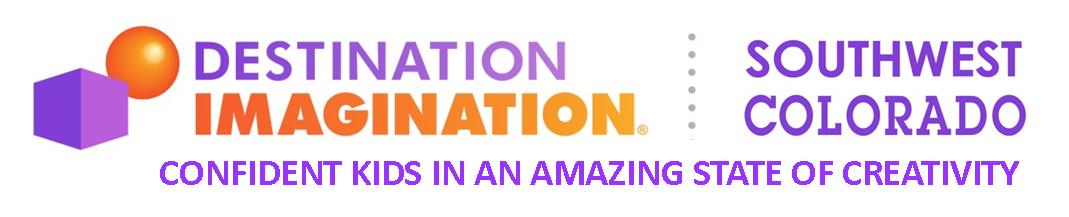 TEAM MANAGEMENT 101YOUR JOB & WHAT TO EXPECTFacilitatorChallenge ExpertEducatorTeam BuilderInterference DeflectorCreative StimulatorChief Safety OfficerCheerleaderRESOURCESDownload DI materials -Road Map/Central Challenge/Rules of the Road/ICOn the Webwww.dicolorado.comTEAM MANAGERS LINK OR RESOURCES LINK 	1. Look for BLUE links	2. Team Manager TrainingA. Webinars		B.  You Tube “Two Minute Team Manager Videos” – 		Done by kids, covers a huge number of topics, each in 2 minutes		C.  Adobe Captivate courses  	3. Tool to Guide Teams Through the Process		A.  Riding the Creative Wave		B.  Advice from a DI Veteran4. Challenges/Useful Form5. Advice for New Team Managers6. DICO Youtube Channel/Videos7. AND MORE! www.destinationimagination.orgRegional Challenge Masters / Affiliate (Colorado) and DI Challenge MastersDICO main office 720-542-3637 Kate Donelan, Affiliate Director kate@dicolorado.comDICO Training Director Tina Morgenthaler tinamorgenthaler@yahoo.comAdobe Captovate & DI Inc. Training Director Kris Beisel   kbeisel@dihq.org  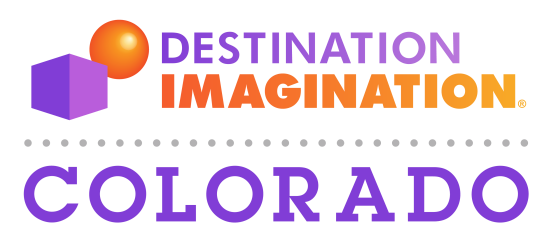 USEFUL PHRASES EVERY TM SHOULD KNOW*What do you think?		*What do your teammates think?*Reread the Challenge.		*Where are the points?*How is that word defined in the Challenge?	*Is everyone being heard?*I can tell you worked really hard on that.	*Creativity takes courage.*What will you do differently next time?		*Let’s review our team rules.*Have you ever seen anything that does that before?*Is there a different way to think about it?*Do you need to brainstorm some more?	*How are you doing on your checklist?*Hard work puts you where good luck can find you!*What did you guys do well?   What could you have done better?*I am so proud of you!  Look at all you have accomplished!*Let them solve it.  They can do it.  You will be amazed at what they can achieve!*STOP!  You need to put the safety glasses on.*If it doesn’t say you can’t, you can!	*You haven’t failed until you quit trying.*What’s the most important thing that needs to get done?*Stop doubting yourself, work hard and make it happen.*It’s hard to beat a person who never gives up.*Believe in yourself and you will be unstoppable.*I’m not telling you it’s going to be easy, I’m telling you it’s going to be worth it.*Failure isn’t the opposite of success, it is part of success.*Sometimes you win, sometimes you learn.*To live a creative life we must lose our fear of being wrong!*It always seems impossible until it’s done.*LET’S CELEBRATE!